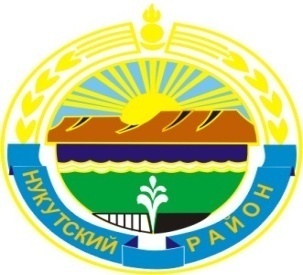 МУНИЦИПАЛЬНОЕ  ОБРАЗОВАНИЕ«НУКУТСКИЙ  РАЙОН» АДМИНИСТРАЦИЯМУНИЦИПАЛЬНОГО ОБРАЗОВАНИЯ«НУКУТСКИЙ РАЙОН»ПОСТАНОВЛЕНИЕ29 июня 2021                                                        № 260                                                п. НовонукутскийОб отмене постановления Администрациимуниципального образования «Нукутский район»от 26.09.2019 г. № 577 «Об утверждении Положения о предоставлении начинающим субъектам малого и среднего предпринимательства финансовой поддержки в виде субсидии (гранта) на создание собственного бизнеса»В соответствии с Федеральным законом от 24 июля 2007 года № 209-ФЗ «О развитии малого и среднего предпринимательства в Российской Федерации», руководствуясь статьей 35 Устава муниципального образования «Нукутский район», АдминистрацияПОСТАНОВЛЯЕТ:Отменить постановление Администрации муниципального образования «Нукутский район» от 26.09.2019 г. № 577 «Об утверждении Положения о предоставлении начинающим субъектам малого и среднего предпринимательства финансовой поддержки в виде субсидии (гранта) на создание собственного бизнеса».Настоящее постановление опубликовать в газете «Свет Октября» и разместить на официальном сайте муниципального образования «Нукутский район».Контроль за исполнением настоящего постановления возложить на заместителя мэра – начальника управления экономического развития и труда Администрации муниципального образования «Нукутский район» Н.А. Платонову.Мэр                                                                      С.Г. Гомбоев